АДМИНИСТРАЦИЯ                                                                            СЕЛЬСКОГО ПОСЕЛЕНИЯ ХИЛКОВО                                    МУНИЦИПАЛЬНОГО РАЙОНА КРАСНОЯРСКИЙ                           САМАРСКОЙ ОБЛАСТИ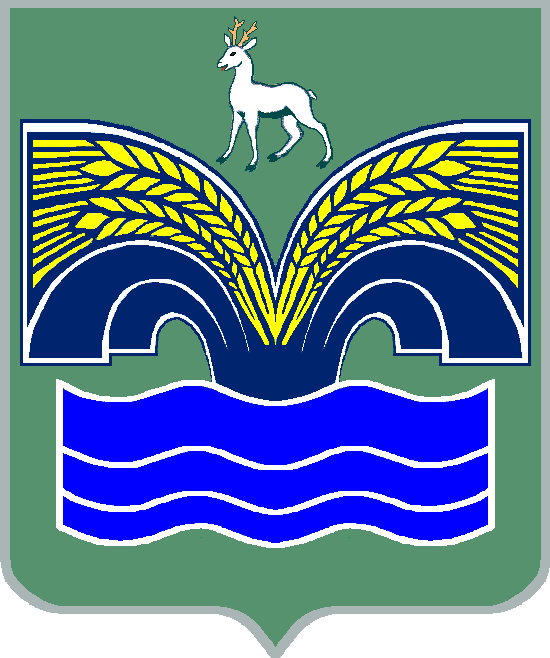 ПОСТАНОВЛЕНИЕот 20 января 2022 года № 2                                           О признании утратившим силу отдельных постановлений в области осуществления муниципального контроля на территории сельского поселения Хилково муниципального района Красноярский Самарской областиВ  соответствии с федеральным законом от 11.06.2021 года № 170-ФЗ «О несении изменений в отдельные законодательные акты Российской Федерации в связи с принятием Федерального закона «О государственном контроле (надзоре) и муниципальном контроле в Российской Федерации, Федеральным законом от 06.10.2003№131-ФЗ «Об общих принципах организации местного самоуправления в Российской Федерации», п.5 ст.46 Устава сельского поселения Хилково муниципального района красноярский Самарской области от 13.07.2015 № 18, Администрация сельского поселения Хилково муниципального района Красноярский Самарской области ПОСТАНОВЛЯЕТ:Признать утратившим силу отдельные постановления Администрации сельского поселения Хилково муниципального района Красноярский Самарской области, действовавшие до вступления в силу Федерального закона № 248-ФЗ «О государственном контроле(надзоре) и муниципальном контроле в Российской Федерации», согласно приложению к настоящему постановлению. Опубликовать настоящее постановление в газете «Красноярский вестник» и разместить на официальном сайте Администрации муниципального района Красноярский Самарской области в разделе Поселения/Сельское поселение Хилково/.Настоящее постановление вступает в силу со дня его официального опубликования.Глава сельского поселения Хилковомуниципального района КрасноярскийСамарской области                                                                     О.Ю. ДолговУтвержден Постановлением Администрации сельского поселения Хилковоот 20.01.2022года № 2Перечень нормативно-правовых актов, действовавших в рамках осуществления муниципального контроля и подлежащих отмене в связи с вступлением в силу Федерального закона № 248-ФЗ «О государственном контроле (надзоре) и муниципальном контроле в Российской Федерации»Постановление Администрации сельского поселения Хилково муниципального района Красноярский Самарской области от 26.05.2017№ 28 «Об утверждении Административного регламента администрации сельского поселения Хилково муниципального района Красноярский Самарской области по организации и осуществлению муниципального контроля в области торговой деятельности».Постановление Администрации сельского поселения Хилково муниципального района Красноярский Самарской области от 26.05.2017 № 28 «О внесении изменений в постановление администрации сельского поселения Хилково муниципального района Красноярский Самарской области от 26.05.2017 № 28 «Об утверждении административного регламента администрации сельского поселения Хилково муниципального района Красноярский Самарской области по организации и осуществлению муниципального контроля в области торговой деятельности».Постановление Администрации сельского поселения Хилково муниципального района Красноярский Самарской области от 12.07.2019 № 36 «О внесении изменений в постановление администрации сельского поселения Хилково муниципального района Красноярский Самарской области от 26.05.2017 № 28 «Об утверждении административного регламента администрации сельского поселения Хилково муниципального района Красноярский Самарской области по организации и осуществлению муниципального контроля в области торговой деятельности».Постановление Администрации сельского поселения Хилково муниципального района Красноярский Самарской области от 29.01.2016 № 12 «Об утверждении административного регламента о муниципальном земельном контроле, осуществляемым органом местного самоуправления сельского поселения Хилково муниципального района Красноярский Самарской области.Постановление Администрации сельского поселения Хилково муниципального района Красноярский Самарской области от 30.08.2016 № 43 «О внесении изменений в постановление администрации сельского поселения Хилково муниципального района Красноярский Самарской области от 29.01.2016 № 12 «Об утверждении административного регламента о муниципальном земельном контроле, осуществляемым органом местного самоуправления сельского поселения Хилково муниципального района Красноярский Самарской области».Постановление Администрации сельского поселения Хилково муниципального района Красноярский Самарской области от 01.08.2017 № 34 « О внесении изменений в административный регламент о муниципальном земельном контроле, осуществляемым органом местного самоуправления сельского поселения Хилково муниципального района Красноярский Самарской области».Постановление Администрации сельского поселения Хилково муниципального района Красноярский Самарской области от 18.03.2019 № 14 «О внесении изменений в административный регламент о муниципальном земельном контроле, осуществляемым органом местного самоуправления сельского поселения Хилково муниципального района Красноярский Самарской области».Постановление Администрации сельского поселения Хилково муниципального района Красноярский Самарской области от 01.04.2013 № 22 « Об утверждении административного регламента администрации сельского поселения Хилково муниципального района Красноярский осуществления  муниципального лесного контроля.Постановление Администрации сельского поселения Хилково муниципального района Красноярский Самарской области от 05.10.2017 № 42 «О внесении изменений в Административный регламент администрации сельского поселения Хилково муниципального района Красноярский Самарской области осуществления муниципального лесного контроля». Постановление Администрации сельского поселения Хилково муниципального района Красноярский Самарской области от 18.03.2019 № 15 «О внесении изменений в Административный регламент администрации сельского поселения Хилково муниципального района Красноярский Самарской области осуществления муниципального лесного контроля».Постановление Администрации сельского поселения Хилково муниципального района Красноярский Самарской области от 26.05.2017 № 29 «Об утверждении Административного регламента по исполнению муниципальной функции «Осуществление муниципального контроля за сохранностью автомобильных дорог местного значения в границах населенных пунктов сельского поселения Хилково муниципального района Красноярский Самарской области».Постановление Администрации сельского поселения Хилково муниципального района Красноярский Самарской области от 12.07.2019 № 37 «О внесении изменений в постановление администрации сельского поселения Хилково муниципального района Красноярский Самарской области от 26.05.2017 № 29 «Об утверждении административного регламента по исполнению муниципальной функции «Осуществление муниципального контроля за сохранностью автомобильных дорог местного значения в границах населенных пунктов сельского поселения Хилково муниципального района Красноярский Самарской области». Постановление Администрации сельского поселения Хилково муниципального района Красноярский Самарской области от 04.08.2021 № 50 «О внесении изменений в постановление администрации сельского поселения Хилково муниципального района Красноярский Самарской области от 26.05.2017 № 29 «Об утверждении административного регламента по исполнению муниципальной функции «Осуществление муниципального контроля за сохранностью автомобильных дорог местного значения в границах населенных пунктов сельского поселения Хилково муниципального района Красноярский Самарской области». Постановление Администрации сельского поселения Хилково муниципального района Красноярский Самарской области от 11.04.2019 № 18 «Об утверждении административного регламента исполнения муниципальной функции по осуществлению муниципального контроля за соблюдением Правил благоустройства территории сельского поселения Хилково муниципального района Красноярский Самарской области».Постановление Администрации сельского поселения Хилково муниципального района Красноярский Самарской области от 01.04.2013 № 21 «Об утверждении административного регламента администрации сельского поселения Хилково муниципального района Красноярский осуществления муниципального контроля за проведением муниципальных лотерей».